АДМИНИСТРАЦИЯ ГОРОДСКОГО ОКРУГА САМАРАПОСТАНОВЛЕНИЕот 15 ноября 2013 г. N 1495ОБ УТВЕРЖДЕНИИ АДМИНИСТРАТИВНОГО РЕГЛАМЕНТА ПРЕДОСТАВЛЕНИЯМУНИЦИПАЛЬНОЙ УСЛУГИ "ОПРЕДЕЛЕНИЕ УСЛОВИЙ НА ПРОЕКТИРОВАНИЕОБЪЕКТОВ В ЧАСТИ ОТВОДА СТОЧНЫХ ВОД"В соответствии с Федеральным законом от 27.07.2010 N 210-ФЗ "Об организации предоставления государственных и муниципальных услуг", постановлением Администрации городского округа Самара от 26.07.2011 N 831 "Об утверждении Порядка разработки и утверждения административных регламентов предоставления муниципальных услуг", постановлением Администрации городского округа Самара от 24.04.2012 N 360 "Об утверждении Перечня муниципальных услуг, предоставляемых отраслевыми (функциональными) органами Администрации городского округа Самара, Департаментом управления имуществом городского округа Самара, Департаментом градостроительства городского округа Самара" постановляю:1. Утвердить административный регламент предоставления муниципальной услуги "Определение условий на проектирование объектов в части отвода сточных вод" согласно приложению.2. Настоящее Постановление вступает в силу со дня его официального опубликования.3. Контроль за выполнением настоящего Постановления возложить на первого заместителя главы городского округа Самара Василенко В.А.Главагородского округаД.И.АЗАРОВПриложениек ПостановлениюАдминистрации городского округа Самараот 15 ноября 2013 г. N 1495АДМИНИСТРАТИВНЫЙ РЕГЛАМЕНТПРЕДОСТАВЛЕНИЯ МУНИЦИПАЛЬНОЙ УСЛУГИ "ОПРЕДЕЛЕНИЕ УСЛОВИЙНА ПРОЕКТИРОВАНИЕ ОБЪЕКТОВ В ЧАСТИ ОТВОДА СТОЧНЫХ ВОД"1. Общие положения1.1. Общие сведения о муниципальной услуге.1.1.1. Административный регламент предоставления муниципальной услуги "Определение условий на проектирование объектов в части отвода сточных вод" (далее - административный регламент) разработан в целях повышения качества и доступности результатов оказания муниципальной услуги "Определение условий на проектирование объектов в части отвода сточных вод" (далее - муниципальная услуга). Настоящий административный регламент определяет сроки и последовательность действий (административных процедур) при предоставлении муниципальной услуги, устанавливает порядок и стандарт предоставления муниципальной услуги.1.1.2. Получателями муниципальной услуги являются юридические лица и физические лица (далее - заявитель).1.2. Порядок информирования о правилах предоставления муниципальной услуги.Информация о порядке предоставления муниципальной услуги размещается Департаментом городского хозяйства и экологии Администрации городского округа Самара (далее - Департамент) на официальном сайте Администрации городского округа Самара (далее - Администрация) - http://samadm.ru, Едином портале государственных и муниципальных услуг (функций) - www.gosuslugi.ru, портале государственных и муниципальных услуг Самарской области - https://pgu.samregion.ru.1.2.1. Информация о местонахождении, графике работы, справочных телефонах, адресах электронной почты Департамента, Администрации, муниципального автономного учреждения городского округа Самара "Многофункциональный центр предоставления государственных (муниципальных) услуг" содержится в приложении N 1 к настоящему административному регламенту.1.2.2. Места предоставления муниципальной услуги оборудуются информационными стендами, на которых размещаются информация о графике работы, контактных телефонах Департамента, Администрации, порядке предоставления муниципальной услуги и перечне необходимых документов, блок-схема последовательности административных процедур по предоставлению муниципальной услуги, основания для отказа в приеме документов, а также извлечения из настоящего административного регламента.1.2.3. Текст настоящего административного регламента с приложениями размещается на официальных сайтах Администрации, Департамента.1.3. Порядок информирования о ходе предоставления муниципальной услуги.Информирование о ходе предоставления муниципальной услуги осуществляется специалистом Департамента при личном обращении заявителя, а также с использованием почтовой, телефонной связи.Для получения сведений о ходе предоставления муниципальной услуги заявителем указываются (называются) дата подачи документов, фамилия заявителя, наименование муниципальной услуги, месторасположение участка для определения условий на проектирование объектов в части отвода сточных вод. Заявителю предоставляются сведения о том, на каком этапе рассмотрения находится представленный им пакет документов.1.4. Порядок получения консультаций о предоставлении муниципальной услуги.Консультации (справки) по вопросам предоставления муниципальной услуги предоставляются специалистом Департамента. Консультации (справки) предоставляются по следующим вопросам:состав документов, необходимых для предоставления муниципальной услуги;комплектность документов;правильность оформления документов, необходимых для предоставления муниципальной услуги;источники получения документов, необходимых для предоставления муниципальной услуги (орган или организация и его (ее) местонахождение);график приема, порядок и сроки выдачи документов, сроки предоставления муниципальной услуги;иные вопросы в рамках предоставления муниципальной услуги.Консультации (справки) по вопросам предоставления муниципальной услуги предоставляются бесплатно.1.4.1. При консультировании по телефону сотрудник должен назвать свои фамилию, имя, отчество, должность, а также наименование органа, в который обратился заявитель, а затем в вежливой форме четко и подробно проинформировать обратившегося по интересующим вопросам.Время консультирования по телефону не должно превышать 10 минут. В том случае, если сотрудник, осуществляющий консультирование по телефону, не может ответить на вопрос по содержанию, связанному с предоставлением муниципальной услуги, он обязан проинформировать заявителя об организациях либо структурных подразделениях, которые располагают необходимыми сведениями.В случае, если для подготовки ответа требуется продолжительное время, сотрудник, осуществляющий консультирование посредством телефонной связи, может предложить заявителю обратиться за необходимой информацией в письменном виде.1.4.2. При консультировании по письменным обращениям заявителю дается письменный ответ на поставленные в обращении вопросы, указываются фамилия, имя, отчество должностного лица, подписавшего ответ, а также должность и номер телефона исполнителя. Письменное обращение регистрируется в день его поступления в Департамент. Ответ на обращение направляется по почте в адрес заявителя или вручается с нарочным (в случае, если в обращении содержалось требование о получении ответа на обращение с нарочным) в срок, не превышающий 30 календарных дней со дня регистрации письменного обращения.2. Стандарт предоставления муниципальной услуги2.1. Наименование муниципальной услуги: "Определение условий на проектирование объектов в части отвода сточных вод".2.2. Муниципальная услуга предоставляется Администрацией в лице Департамента.2.3. Предоставление муниципальной услуги осуществляется в соответствии со следующими нормативными правовыми актами:Конституция Российской Федерации;Федеральный закон от 10.01.2002 N 7-ФЗ "Об охране окружающей среды";Федеральный закон от 06.10.2003 N 131-ФЗ "Об общих принципах организации местного самоуправления в Российской Федерации";Федеральный закон от 07.12.2011 N 416-ФЗ "О водоснабжении и водоотведении";Федеральный закон от 27.07.2010 N 210-ФЗ "Об организации предоставления государственных и муниципальных услуг";постановление Правительства Российской Федерации от 13.02.2006 N 83 "Об утверждении Правил определения и предоставления технических условий подключения объекта капитального строительства к сетям инженерно-технического обеспечения и Правил подключения объекта капитального строительства к сетям инженерно-технического обеспечения";постановление Правительства РФ от 29.07.2013 N 645 "Об утверждении типовых договоров в области холодного водоснабжения и водоотведения";Устав городского округа Самара;решение Думы городского округа Самара от 08.08.2019 N 444 "Об утверждении Правил благоустройства территории городского округа Самара и территорий внутригородских районов городского округа Самара";постановление Главы города Самары от 31.01.2005 N 26 "Об утверждении "Правил пользования системой дождевой канализации городского округа Самара";иные нормативные правовые акты Российской Федерации, Самарской области, муниципальные правовые акты городского округа Самара, регулирующие предоставление муниципальной услуги.2.4. Результатом предоставления муниципальной услуги является:выдача или направление условий на проектирование объектов в части отвода сточных вод (далее - Условия);выдача или направление заявителю мотивированного отказа в выдаче Условий;выдача или направление заявителю письма о продлении срока действия Условий;выдача или направление заявителю измененных Условий;выдача или направление заявителю отказа в изменении Условий.2.5. Срок предоставления муниципальной услуги не должен превышать 14 рабочих дней со дня регистрации заявления о предоставлении муниципальной услуги.2.6. Исчерпывающий перечень документов, необходимых для предоставления муниципальной услуги.2.6.1. Для получения муниципальной услуги заявитель представляет в Департамент заявление на имя заместителя главы городского округа - руководителя Департамента о предоставлении муниципальной услуги с приложением документов в соответствии с приложением N 6 к настоящему административному регламенту, необходимых для предоставления муниципальной услуги.Исчерпывающий перечень документов, необходимых в соответствии с законодательными и иными нормативными правовыми актами для предоставления муниципальной услуги, которые заявитель представляет самостоятельно либо запрашиваются органом, предоставляющим муниципальную услугу, посредством межведомственного взаимодействия:Орган, предоставляющий муниципальную услугу, не вправе требовать от заявителя:представления документов и информации или осуществления действий, представление или осуществление которых не предусмотрено нормативными правовыми актами, регулирующими отношения, возникающие в связи с предоставлением муниципальной услуги;представления документов и информации, которые находятся в распоряжении органов, предоставляющих государственные услуги, органов, предоставляющих муниципальные услуги, иных государственных органов, органов местного самоуправления либо подведомственных государственным органам или органам местного самоуправления организаций, участвующих в предоставлении государственных и муниципальных услуг, в соответствии с нормативными правовыми актами Российской Федерации, нормативными правовыми актами Самарской области, муниципальными правовыми актами городского округа Самара, за исключением документов, включенных в определенный частью 6 статьи 7 Федерального закона от 27.07.2010 N 210-ФЗ "Об организации предоставления государственных и муниципальных услуг" перечень документов (заявитель вправе предоставить указанные документы и информацию по собственной инициативе);осуществления действий, в том числе согласований, необходимых для получения муниципальной услуги и связанных с обращением в иные государственные органы, органы местного самоуправления, организации, за исключением получения услуг и получения документов и информации, предоставляемых в результате предоставления таких услуг, включенных в перечни, указанные в части 1 статьи 9 Федерального закона от 27.07.2010 N 210-ФЗ "Об организации предоставления государственных и муниципальных услуг";представления документов и информации, отсутствие и (или) недостоверность которых не указывались при первоначальном отказе в приеме документов, необходимых для предоставления муниципальной услуги, либо в предоставлении муниципальной услуги, за исключением следующих случаев:а) изменение требований нормативных правовых актов, касающихся предоставления муниципальной услуги, после первоначальной подачи заявления о предоставлении муниципальной услуги;б) наличие ошибок в заявлении о предоставлении муниципальной услуги и документах, поданных заявителем после первоначального отказа в приеме документов, необходимых для предоставления муниципальной услуги, либо в предоставлении муниципальной услуги и не включенных в представленный ранее комплект документов;в) истечение срока действия документов или изменение информации после первоначального отказа в приеме документов, необходимых для предоставления муниципальной услуги, либо в предоставлении муниципальной услуги;г) выявление документально подтвержденного факта (признаков) ошибочного или противоправного действия (бездействия) должностного лица органа, предоставляющего муниципальную услугу, муниципального служащего, при первоначальном отказе в приеме документов, необходимых для предоставления муниципальной услуги, либо в предоставлении муниципальной услуги, о чем в письменном виде за подписью руководителя органа, предоставляющего муниципальную услугу, при первоначальном отказе в приеме документов, необходимых для предоставления муниципальной услуги, уведомляется заявитель, а также приносятся извинения за доставленные неудобства.2.6.2. Заявитель вправе представить документы, указанные в пункте 2.6.1 настоящего административного регламента, в форме электронных документов, подписанных электронной подписью в соответствии с требованиями законодательства Российской Федерации.2.6.3. Основания для отказа в приеме документов, необходимых для предоставления муниципальной услуги, или для приостановления предоставления муниципальной услуги отсутствуют.2.6.4. Регистрация заявления о предоставлении муниципальной услуги производится Департаментом в течение одного дня со дня его поступления в Департамент.2.7. Исчерпывающий перечень оснований для отказа в предоставлении муниципальной услуги:непредставление документов, предусмотренных пунктом 2.6.1 настоящего административного регламента;наличие противоречий в сведениях, содержащихся в заявлении и приложенных к нему документах;наличие опечаток, подчисток в представленных документах;заявление подано лицом, не уполномоченным совершать такого рода действия;отсутствие документов, подтверждающих невозможность выполнения ранее выданных Условий (в случае обращения заявителя с заявлением о рассмотрении Условий повторно в соответствии с пунктом 3.9 настоящего административного регламента);отсутствие технической возможности подключения строящегося (реконструируемого) объекта к сетям дождевой канализации.2.8. Муниципальная услуга предоставляется на безвозмездной основе.2.9. Перечень услуг, необходимых и обязательных для предоставления муниципальной услуги, в том числе сведения о документе (документах), выдаваемом (выдаваемых) организациями, участвующими в предоставлении муниципальной услуги.При предоставлении муниципальной услуги получение заявителем иных необходимых и обязательных услуг не требуется.2.10. Максимальный срок ожидания в очереди при подаче заявления о предоставлении муниципальной услуги и при получении результата предоставления муниципальной услуги не должен превышать 15 минут.2.11. Требования к помещениям, в которых предоставляется муниципальная услуга, к залу ожидания, местам для заполнения заявлений о предоставлении муниципальной услуги, информационным стендам с образцами их заполнения и перечнем документов, необходимых для предоставления муниципальной услуги.2.11.1. Прием заявителей осуществляется в специально выделенном для этих целей помещении. Места предоставления муниципальной услуги оборудуются системой кондиционирования (охлаждения и нагревания) и вентилирования воздуха, средствами пожаротушения и оповещения о возникновении чрезвычайной ситуации.Для ожидания приема заявителей, заполнения необходимых для получения муниципальной услуги документов отводятся места, оборудованные стульями, столами (стойками). Количество мест ожидания определяется исходя из фактической нагрузки и возможности их размещения.В местах предоставления муниципальной услуги размещаются схемы расположения средств пожаротушения и путей эвакуации людей.Места, предназначенные для ознакомления заявителя с информационными материалами, оборудуются информационными стендами, которые должны соответствовать требованиям, указанным в пункте 1.2.2 настоящего административного регламента.Центральный вход в Департамент и вход в Департамент с торца здания со стороны ул. Базарной оборудуются информационными табличками (вывесками) с использованием укрупненного шрифта, в том числе с применением рельефно-точечного шрифта Брайля.Вход в Департамент с торца здания со стороны ул. Базарной оборудуется кнопкой вызова персонала, расширенным проходом, позволяющим обеспечить беспрепятственный доступ инвалидов, включая инвалидов, использующих кресла-коляски. Стол для обслуживания инвалидов размещается в стороне от входа с учетом беспрепятственного подъезда и поворота кресел-колясок.Инвалидам, имеющим стойкие расстройства функции зрения и самостоятельного передвижения, обеспечивается сопровождение и оказание помощи на объектах социальной инфраструктуры. Специалисты Департамента должны обеспечивать оказание помощи инвалидам в преодолении барьеров, мешающих получению ими услуг наравне с другими лицами.2.11.2. Прием заявителей осуществляется в очередном порядке. При обслуживании заявителей - ветеранов Великой Отечественной войны, инвалидов 1 и 2 групп, льготных категорий граждан используется принцип приоритетности по отношению к другим заявителям, заключающийся в возможности сдать документы на получение муниципальной услуги, получить консультацию, получить готовые документы вне основной очереди.Заявители - льготные категории граждан, ветераны Великой Отечественной войны и инвалиды 1 и 2 групп предъявляют сотруднику, осуществляющему прием, выдачу документов и консультирование, документы, подтверждающие их принадлежность к указанной категории лиц.2.12. Показатели доступности и качества муниципальной услуги.Показателями доступности муниципальной услуги являются:предоставление полной, актуальной и достоверной информации о порядке предоставления муниципальной услуги;получение муниципальной услуги в электронной форме, а также в иных формах по выбору заявителя;минимальное количество взаимодействий заявителя с должностными лицами при предоставлении муниципальной услуги.Показателями качества муниципальной услуги являются:соблюдение сроков предоставления муниципальной услуги;количество заявителей, которым услуга оказана в установленные сроки;отсутствие обоснованных жалоб со стороны заявителей к качеству предоставления муниципальной услуги;снижение максимального срока ожидания в очереди при подаче заявления о предоставлении муниципальной услуги и получении результата предоставления муниципальной услуги.3. Состав, последовательность и сроки выполненияадминистративных процедур, требования к порядкуих выполнения, в том числе особенности выполненияадминистративных процедур в электронной форме3.1. Состав и последовательность административных процедур.3.1.1. Предоставление муниципальной услуги включает в себя следующие административные процедуры:прием и регистрация заявления и приложенных к нему документов, необходимых для предоставления муниципальной услуги;проверка оформления и комплектности представленных заявителем документов;формирование и направление запросов для истребования документов, указанных в пункте 2.6.1 настоящего административного регламента, в порядке межведомственного взаимодействия;подготовка проекта Условий или мотивированного отказа в выдаче Условий;подписание Условий или мотивированного отказа в выдаче Условий;регистрация и выдача заявителю Условий или мотивированного отказа в выдаче Условий, продление срока действия Условий;рассмотрение Условий повторно и их изменение при предоставлении доказательств невозможности выполнения ранее выданных Условий.3.1.2. Последовательность административных процедур по предоставлению муниципальной услуги определена в блок-схеме предоставления муниципальной услуги, приведенной в приложении N 2 к настоящему административному регламенту.3.2. Прием и регистрация заявления и приложенных к нему документов, необходимых для предоставления муниципальной услуги.Ответственным за выполнение административной процедуры является специалист Департамента, уполномоченный на прием и регистрацию заявления и приложенных к нему документов.Основанием для начала предоставления муниципальной услуги является обращение заявителя с заявлением о предоставлении муниципальной услуги и приложенными к нему документами в Департамент.Заявление о предоставлении муниципальной услуги и приложенные к нему документы подаются в Департамент в следующих формах:при личном обращении заявителя;посредством почтового отправления.Заявление должно содержать следующую информацию:наименование органа, предоставляющего муниципальную услугу;реквизиты заявителя:а) для физического лица:фамилию, имя, отчество заявителя;адрес регистрации заявителя;телефон/факс;подпись заявителя или его уполномоченного представителя, если интересы заявителя представляет уполномоченный представитель;номер разрешения на получение Условий;список прилагаемых к заявлению документов;б) для юридического лица:организационно-правовую форму и полное наименование юридического лица;местонахождение юридического лица;телефон/факс;подпись уполномоченного представителя юридического лица;номер разрешения на получение Условий;список прилагаемых к заявлению документов;наименование муниципальной услуги, за предоставлением которой обращается заявитель.К заявлению прилагаются документы, указанные в пункте 2.6.1 настоящего административного регламента. Документы должны быть надлежащим образом оформлены. Тексты заявления и документов, прилагаемых к нему, должны быть читаемы, не должны содержать подчисток либо приписок, зачеркнутых слов и иных неоговоренных исправлений.Критерий принятия решения - поступление в Департамент заявления о предоставлении муниципальной услуги и приложенных к нему документов.Уполномоченный специалист Департамента устанавливает предмет обращения и осуществляет проверку документов заявителя: сверяет наличие приложенных к заявлению документов, сверяет копии представленных документов с подлинниками. В случае выявления несоответствия приложенных документов информирует об этом заявителя, указывая на то, что данные недостатки будут препятствовать предоставлению муниципальной услуги. При желании заявителя внести изменения в пакет документов специалист Департамента возвращает документы заявителю.Способ фиксации - регистрация заявления и приложенных к нему документов путем присвоения ему входящего номера и даты.Регистрация заявления осуществляется в электронной информационной системе учета документов Департамента, что является результатом выполнения административной процедуры. Один экземпляр заявления с отметкой о приеме документов передается заявителю, второй экземпляр с комплектом представленных документов направляется в управление реконструкции, ремонта и контроля Департамента.Максимальный срок выполнения административной процедуры - 1 рабочий день.3.3. Проверка оформления и комплектности представленных заявителем документов.Факт регистрации заявления и приложенных к нему документов является основанием для начала административной процедуры проверки оформления и комплектности представленных заявителем документов.Ответственным за выполнение административной процедуры является специалист управления развития, реконструкции и ремонта Департамента, уполномоченный на проверку оформления и комплектности представленных заявителем документов требованиям действующего законодательства.При наличии оснований для отказа в предоставлении муниципальной услуги, предусмотренных пунктом 2.7 настоящего административного регламента, уполномоченным специалистом Департамента принимается решение об отказе в предоставлении муниципальной услуги, отказе в выдаче Условий.При отсутствии оснований для отказа в предоставлении муниципальной услуги, предусмотренных пунктом 2.7 настоящего административного регламента, уполномоченным специалистом Департамента принимается решение о предоставлении муниципальной услуги (о выдаче Условий).Критерии принятия решения - надлежащее оформление заявления, соответствие документов, которые заявитель представил самостоятельно, требованиям, предусмотренным пунктом 2.6.1 настоящего административного регламента.Способ фиксации - проставление соответствующей резолюции на заявлении.Результатом административной процедуры является установление уполномоченным специалистом Департамента наличия либо отсутствия оснований для отказа в предоставлении муниципальной услуги.Максимальный срок выполнения процедуры - 3 рабочих дня.3.4. Формирование и направление запросов для истребования документов, указанных в пункте 2.6.1 настоящего административного регламента, в порядке межведомственного взаимодействия.Факт отсутствия в приложенных заявителем документах сведений, необходимых для предоставления муниципальной услуги, для которых предусмотрена возможность их получения органом, ответственным за предоставление муниципальной услуги, у органов (организаций), в распоряжении которых находятся такие документы, в порядке межведомственного взаимодействия, является основанием для начала административной процедуры.Ответственным за выполнение административной процедуры является специалист управления развития, реконструкции и ремонта Департамента, уполномоченный на формирование и направление запросов для истребования документов в порядке межведомственного взаимодействия, необходимых для предоставления муниципальной услуги (далее - уполномоченный специалист Департамента).Критерием для принятия решения о формировании и направлении запросов для истребования документов в порядке межведомственного взаимодействия является установление уполномоченным специалистом Департамента отсутствия в приложенных заявителем документах сведений, необходимых для предоставления муниципальной услуги.Способ фиксации - направление запроса для истребования документов, указанных в пункте 2.6.1 настоящего административного регламента, в порядке межведомственного взаимодействия.С целью соблюдения установленных сроков предоставления муниципальной услуги по каждому из документов, который запрашивается Департаментом, в приложении N 3 к настоящему административному регламенту приводится опросный лист, заполняемый заявителем с целью сообщения сведений о лице и (или) органе (организации), в которые должен быть подготовлен и направлен запрос, а также иной информации, которая может быть использована для подготовки и направления запроса.Отказ заявителя от заполнения опросного листа, незаполнение или частичное заполнение опросного листа заявителем не может являться основанием для отказа в предоставлении муниципальной услуги.Указанное взаимодействие осуществляется в порядке и в сроки, определенные в разработанной технологической карте межведомственного взаимодействия.Способом фиксации результата административной процедуры является приобщение поступивших ответов на запросы к комплекту документов, приложенных к заявлению.Результат административной процедуры - получение уполномоченным специалистом Департамента ответов на запросы, содержащих сведения, необходимые для предоставления муниципальной услуги.Максимальный срок выполнения процедуры - 3 рабочих дня.3.5. Подготовка проекта Условий или мотивированного отказа в выдаче Условий.Юридическим фактом для начала процедуры подготовки проекта Условий или мотивированного отказа в выдаче Условий является наличие/отсутствие документов, установленных пунктом 2.6.1 настоящего административного регламента.Ответственным за выполнение административной процедуры является специалист управления реконструкции, ремонта и контроля Департамента, уполномоченный на подготовку проекта Условий или мотивированного отказа в выдаче Условий (далее - уполномоченный специалист Департамента).Критерием принятия решения является наличие либо отсутствие оснований для отказа, установленных пунктом 2.7 настоящего административного регламента.Способом фиксации административной процедуры является подготовка проекта Условий или мотивированного отказа в выдаче Условий.Результатом выполнения административной процедуры является подготовка уполномоченным специалистом Департамента проекта Условий или мотивированного отказа в выдаче Условий.Максимальный срок выполнения процедуры - 4 рабочих дня.3.6. Подписание Условий или мотивированного отказа в выдаче Условий.Разработка уполномоченным специалистом Департамента проекта Условий или отказа в выдаче Условий является основанием для их направления заместителю главы городского округа - руководителю Департамента для подписания.Ответственным за выполнение административной процедуры является заместитель главы городского округа - руководитель Департамента.Критерием принятия решения о подписании Условий или мотивированного отказа в выдаче Условий является соответствие проекта Условий либо отказа в выдаче Условий требованиям действующего законодательства и настоящего административного регламента.Способ фиксации - проставление подписи заместителя главы городского округа - руководителя Департамента на соответствующем проекте.Результатом административной процедуры является подписание Условий или мотивированного отказа в выдаче Условий.Максимальный срок выполнения процедуры - 2 рабочих дня.3.7. Регистрация и выдача Условий или мотивированного отказа в выдаче Условий.Основанием для начала административной процедуры является наличие подписанных Условий или мотивированного отказа в выдаче Условий.Ответственным за выполнение административной процедуры является специалист Департамента, уполномоченный на регистрацию и выдачу Условий или мотивированного отказа в выдаче Условий.Условия или мотивированный отказ в выдаче Условий выдаются лично заявителю либо направляются почтовым отправлением.В целях оптимизации предоставления муниципальной услуги заявитель уведомляется о принятом решении по телефону.Критерием принятия решения о выдаче Условий или мотивированного отказа в выдаче Условий является подписание Условий или мотивированного отказа в выдаче Условий.Способ фиксации - внесение записи в специальный журнал о регистрации и выдаче Условий или об отказе в выдаче Условий.Результатом административной процедуры является уведомление заявителя о подписании Условий или мотивированного отказа в выдаче Условий, направление Условий или мотивированного отказа в выдаче Условий по почте.Максимальный срок выполнения процедуры - 1 рабочий день.3.8. Продление срока действия Условий.Основанием для начала предоставления административной процедуры является обращение заявителя с заявлением о продлении срока действия Условий по форме согласно приложению N 7 к настоящему административному регламенту (далее - заявление о продлении срока) с приложением ранее выданных Условий.Юридическим фактом для начала процедуры подготовки проекта продления срока действия Условий является поступление в Департамент заявления о продлении срока и ранее выданных Условий.Ответственным за выполнение административной процедуры является уполномоченный специалист Департамента на подготовку проекта письма Департамента о продлении срока действия Условий.Критерием принятия решения является наличие либо отсутствие заявления о продлении срока.Способом фиксации административной процедуры является регистрация письма Департамента о продлении срока действия Условий.Результатом выполнения административной процедуры является направление заявителю зарегистрированного письма Департамента о продлении срока действия Условий.Максимальный срок выполнения процедуры - 14 рабочих дней со дня поступления в Департамент заявления о продлении срока.3.9. Рассмотрение Условий повторно и их изменение при предоставлении доказательств невозможности выполнения ранее выданных Условий.Основанием для начала административной процедуры является обращение заявителя с заявлением о рассмотрении Условий повторно по форме согласно приложению N 8 к настоящему административному регламенту (далее - заявление о рассмотрении Условий повторно). В обязательном порядке к заявлению прикладываются документы, подтверждающие невозможность выполнения ранее выданных Условий.Юридическим фактом для начала процедуры подготовки проекта измененных Условий или мотивированного отказа в выдаче измененных Условий является поступление в Департамент заявления о рассмотрении Условий повторно и документов, подтверждающих невозможность выполнения ранее выданных Условий.Ответственным за выполнение административной процедуры является уполномоченный специалист Департамента.Критерием принятия решения является наличие или отсутствие оснований для отказа, установленных абзацами третьим - шестым пункта 2.7 настоящего административного регламента.Подготовка проекта измененных Условий или мотивированного отказа в изменении Условий, его подписание, регистрация и выдача заявителю осуществляются в порядке, установленном пунктами 3.5 - 3.7 настоящего административного регламента, с учетом особенностей, предусмотренных настоящим пунктом.Способом фиксации административной процедуры являются зарегистрированные измененные Условия или письмо о мотивированном отказе в выдаче измененных Условий.Результатом выполнения административной процедуры является уведомление заявителя о подписании измененных Условий или мотивированного отказа в изменении Условий, направление измененных Условий или мотивированного отказа по почте.Максимальный срок выполнения процедуры - 14 рабочих дней.3.10. Предоставление муниципальных услуг в электронной форме осуществляется в соответствии с законодательством Российской Федерации и законодательством Самарской области. Состав административных процедур, предоставляемых в электронном виде, а также действий заявителя по получению информации о предоставлении услуги в электронном виде определяется в соответствии с содержанием этапов перехода на предоставление муниципальной услуги в электронном виде.4. Формы контроля за исполнениемадминистративного регламента4.1. Порядок осуществления текущего контроля за соблюдением и исполнением положений настоящего административного регламента и иных нормативных правовых актов, устанавливающих требования к предоставлению муниципальной услуги, а также принятием решений ответственными лицами.4.1.1. Текущий контроль осуществляется заместителем руководителя Департамента - руководителем управления реконструкции, ремонта и контроля Департамента.4.1.2. Текущий контроль осуществляется путем проведения ежедневных проверок соблюдения и исполнения специалистами Департамента нормативных правовых актов Российской Федерации, Самарской области и муниципальных правовых актов городского округа Самара, положений настоящего административного регламента, устанавливающих требования к предоставлению муниципальной услуги.4.2. Порядок и периодичность осуществления плановых и внеплановых проверок полноты и качества предоставления муниципальной услуги, в том числе порядок и формы контроля за полнотой и качеством предоставления муниципальной услуги.4.2.1. Контроль за полнотой и качеством предоставления муниципальной услуги осуществляется посредством проведения плановых и внеплановых проверок предоставления муниципальной услуги.Плановые проверки осуществляются на основании квартальных, полугодовых, годовых планов работы.Внеплановые проверки осуществляются по конкретному обращению.4.2.2. Для проведения плановых и внеплановых проверок полноты и качества предоставления муниципальной услуги приказом заместителя главы городского округа - руководителя Департамента формируется комиссия. Результаты проверки оформляются в виде акта, в котором отмечаются выявленные недостатки и указываются предложения по их устранению.4.3. Ответственность муниципальных служащих и иных должностных лиц за решения и действия (бездействие), принимаемые (осуществляемые) в ходе предоставления муниципальной услуги.4.3.1. По результатам проведенных проверок в случае выявления нарушений прав заявителей виновные лица привлекаются к ответственности в соответствии с законодательством Российской Федерации.4.3.2. Персональная ответственность должностных лиц Департамента, ответственных за предоставление муниципальной услуги, закрепляется в их должностных инструкциях в соответствии с требованиями действующего законодательства.4.4. Порядок и формы контроля за предоставлением муниципальной услуги, в том числе со стороны граждан, их объединений и организаций.4.4.1. Для осуществления, со своей стороны, контроля за исполнением муниципальной услуги граждане, их объединения и организации имеют право направлять в адрес заместителя главы городского округа - руководителя Департамента индивидуальные и коллективные обращения с предложениями, рекомендациями по совершенствованию качества и порядка предоставления муниципальной услуги, а также заявления и жалобы с сообщением о нарушении требований законов и иных нормативных правовых актов, регулирующих предоставление муниципальной услуги.5. Досудебный (внесудебный) порядок обжалования решенийи действий (бездействия) органа, предоставляющегомуниципальную услугу, а также должностных лиц,муниципальных служащих5.1. Заявитель имеет право на досудебное (внесудебное) обжалование решений и действий (бездействия), принимаемых и осуществляемых в ходе предоставления муниципальной услуги.5.2. Основанием для начала процедуры досудебного (внесудебного) обжалования является поступление жалобы заявителя.5.2.1. Заявитель имеет право обратиться с жалобой в следующих случаях:1) нарушение срока регистрации заявления о предоставлении муниципальной услуги;2) нарушение срока предоставления муниципальной услуги;3) требование у заявителя документов или информации либо осуществления действий, представление или осуществление которых не предусмотрено нормативными правовыми актами Российской Федерации, нормативными правовыми актами Самарской области, муниципальными правовыми актами городского округа Самара для предоставления муниципальной услуги, а также настоящим Регламентом;4) отказ в приеме документов, представление которых предусмотрено нормативными правовыми актами Российской Федерации, нормативными правовыми актами Самарской области, муниципальными правовыми актами городского округа Самара для предоставления муниципальной услуги, у заявителя;5) отказ в предоставлении муниципальной услуги, если основания отказа не предусмотрены федеральными законами и принятыми в соответствии с ними иными нормативными правовыми актами Российской Федерации, нормативными правовыми актами Самарской области, муниципальными правовыми актами городского округа Самара;6) требование от заявителя при предоставлении муниципальной услуги платы, не предусмотренной нормативными правовыми актами Российской Федерации, нормативными правовыми актами Самарской области, муниципальными правовыми актами городского округа Самара;7) отказ Департамента, должностного лица Департамента в исправлении допущенных опечаток и ошибок в выданных в результате предоставления муниципальной услуги документах либо нарушение установленного срока для устранения таких исправлений;8) нарушение срока или порядка выдачи документов по результатам предоставления муниципальной услуги;9) требование у заявителя при предоставлении муниципальной услуги документов или информации, отсутствие и (или) недостоверность которых не указывались при первоначальном отказе в приеме документов, необходимых для предоставления муниципальной услуги, либо в предоставлении муниципальной услуги, за исключением случаев, предусмотренных пунктом 4 части 1 статьи 7 Федерального закона от 27.07.2010 N 210-ФЗ "Об организации предоставления государственных и муниципальных услуг";10) приостановление предоставления муниципальной услуги, если основания приостановления не предусмотрены федеральными законами и принятыми в соответствии с ними иными нормативными правовыми актами Российской Федерации, законами и иными нормативными правовыми актами Самарской области, муниципальными правовыми актами городского округа Самара.5.2.2. Жалоба подается в письменной форме на бумажном носителе или в электронной форме в Департамент. Жалобы на действия (бездействие) и решения, осуществляемые и принятые заместителем главы городского округа - руководителем Департамента, подаются на имя Главы городского округа Самара, первого заместителя главы городского округа Самара, жалобы на действия (бездействие) должностных лиц Департамента подаются на имя руководителя Департамента.Жалоба может быть направлена по почте, через муниципальное автономное учреждение городского округа Самара "Многофункциональный центр предоставления государственных (муниципальных) услуг" с использованием информационно-телекоммуникационной сети Интернет, официального сайта Администрации городского округа Самара, Единого портала государственных и муниципальных услуг - www.gosuslugi.ru либо регионального портала государственных и муниципальных услуг - https://pgu.samregion.ru, а также может быть принята при личном приеме заявителя.Заявители вправе обратиться с жалобой в письменной форме лично и (или) направить жалобу по почте по следующим адресам:по местонахождению Департамента городского хозяйства и экологии Администрации городского округа Самара: г. Самара, ул. Коммунистическая, 17а;по почте: почтовый адрес Департамента городского хозяйства и экологии Администрации городского округа Самара: 443030, г. Самара, ул. Коммунистическая, 17а;по электронной почте: электронный адрес: dgh@samadm.ru.Заявитель имеет право на получение информации и документов, необходимых для обжалования и рассмотрения жалобы.Информация о должностных лицах, которым может быть адресована жалоба заявителя в досудебном (внесудебном) порядке, графике их работы, номерах телефонов, адресах электронной почты, по которым можно сообщить о нарушении положений настоящего административного регламента, содержится в приложении N 5 к настоящему административному регламенту.5.2.3. Жалоба, поступившая в орган, предоставляющий муниципальную услугу, подлежит рассмотрению должностным лицом, наделенным полномочиями по рассмотрению жалоб, в течение 15 рабочих дней со дня ее регистрации, а в случае обжалования отказа органа, предоставляющего муниципальную услугу, должностного лица органа, предоставляющего муниципальную услугу, в приеме документов у заявителя либо в исправлении допущенных опечаток и ошибок или в случае обжалования нарушения установленного срока таких исправлений - в течение пяти рабочих дней со дня ее регистрации.Письменная жалоба, содержащая вопросы, решение которых не входит в компетенцию Департамента, направляется в течение 3 рабочих дней со дня регистрации в соответствующий орган или соответствующему должностному лицу, в компетенцию которых входит решение поставленных в жалобе вопросов, с одновременным уведомлением заявителя, направившего жалобу, о переадресовке жалобы.Жалоба заявителя в письменной форме составляется по форме согласно приложению N 4 к настоящему административному регламенту и должна содержать следующую информацию:наименование органа, предоставляющего муниципальную услугу, должностного лица органа, предоставляющего муниципальную услугу, или муниципального служащего, решения и действия (бездействие) которых обжалуются;фамилию, имя, отчество (последнее - при наличии), сведения о месте жительства заявителя - физического лица либо наименование, сведения о местонахождении заявителя - юридического лица, а также номер (номера) контактного телефона, адрес (адреса) электронной почты (при наличии) и почтовый адрес, по которым должен быть направлен ответ заявителю;сведения об обжалуемых решениях и действиях (бездействии) органа, предоставляющего муниципальную услугу, должностного лица органа, предоставляющего муниципальную услугу, или муниципального служащего;доводы, на основании которых заявитель не согласен с решением и действием (бездействием) органа, предоставляющего муниципальную услугу, должностного лица органа, предоставляющего муниципальную услугу, или муниципального служащего.Заявителем могут быть представлены документы (при наличии), подтверждающие доводы заявителя, либо их копии.5.2.4. По результатам рассмотрения жалобы Департамент принимает одно из следующих решений:1) удовлетворяет жалобу, в том числе в форме отмены принятого решения, исправления допущенных Департаментом опечаток и ошибок в выданных в результате предоставления муниципальной услуги документах, возврата заявителю денежных средств, взимание которых не предусмотрено нормативными правовыми актами Российской Федерации, нормативными правовыми актами Самарской области, муниципальными правовыми актами городского округа Самара, а также в иных формах;2) отказывает в удовлетворении жалобы.5.3. Перечень оснований для оставления жалобы без ответа:в письменной жалобе не указаны фамилия заявителя или почтовый адрес, по которому должен быть направлен ответ;в письменной жалобе содержатся нецензурные либо оскорбительные выражения, угрозы причинения вреда имуществу, жизни, здоровью должностного лица Департамента, а также членов его семьи. В этом случае жалоба оставляется без ответа, а заявителю сообщается о недопустимости злоупотребления своим правом на обжалование;отсутствие возможности прочитать какую-либо часть текста жалобы, фамилию, имя, отчество (при наличии) и (или) почтовый адрес заявителя, указанные в жалобе, о чем в течение семи дней со дня регистрации жалобы сообщается заявителю, направившему жалобу, если его фамилия и почтовый адрес поддаются прочтению.В случае, если ответ по существу поставленного в жалобе вопроса не может быть дан без разглашения сведений, составляющих государственную или иную охраняемую законом тайну, заявителю, направившему жалобу, сообщается о невозможности дать ответ по существу поставленного в нем вопроса в связи с недопустимостью разглашения указанных сведений.5.4. Не позднее дня, следующего за днем принятия решения, указанного в пункте 5.2.4 настоящего административного регламента, заявителю в письменной форме и по желанию заявителя - в электронной форме направляется мотивированный ответ о результатах рассмотрения жалобы.5.5. В случае признания жалобы подлежащей удовлетворению в ответе заявителю, указанном в пункте 5.2.4 настоящего административного регламента, дается информация о действиях, осуществляемых Департаментом в целях незамедлительного устранения выявленных нарушений при оказании муниципальной услуги, а также приносятся извинения за доставленные неудобства и указывается информация о дальнейших действиях, которые необходимо совершить заявителю в целях получения муниципальной услуги.5.6. В случае признания жалобы не подлежащей удовлетворению в ответе заявителю, указанном в пункте 5.2.4 настоящего административного регламента, даются аргументированные разъяснения о причинах принятого решения, а также информация о порядке обжалования принятого решения.Заместитель Главыгородского округа - руководительДепартамента благоустройства и экологииАдминистрации городского округа СамараИ.А.ФИЛАРЕТОВПриложение N 1к Административному регламентупредоставления муниципальной услуги"Определение условий на проектированиеобъектов в части отвода сточных вод"ИНФОРМАЦИЯО МЕСТОНАХОЖДЕНИИ, ГРАФИКЕ РАБОТЫ, СПРАВОЧНЫХТЕЛЕФОНАХ, АДРЕСАХ ЭЛЕКТРОННОЙ ПОЧТЫ ДЕПАРТАМЕНТАГОРОДСКОГО ХОЗЯЙСТВА И ЭКОЛОГИИ АДМИНИСТРАЦИИ ГОРОДСКОГООКРУГА САМАРА, АДМИНИСТРАЦИИ ГОРОДСКОГО ОКРУГА САМАРА,МУНИЦИПАЛЬНОГО АВТОНОМНОГО УЧРЕЖДЕНИЯ ГОРОДСКОГО ОКРУГАСАМАРА "МНОГОФУНКЦИОНАЛЬНЫЙ ЦЕНТР ПРЕДОСТАВЛЕНИЯГОСУДАРСТВЕННЫХ (МУНИЦИПАЛЬНЫХ) УСЛУГ"Департамент городского хозяйства и экологииАдминистрации городского округа СамараМестонахождение и почтовый адрес: 443030, г. Самара, ул. Коммунистическая, 17а;телефон (846) 266-54-47;адрес официального интернет-сайта: http://dbe-samara.ru//;электронный адрес: dgh@samadm.ru.Часы приема заявителей:понедельник - с 9.00 до 17.00;вторник - технический день;среда - с 9.00 до 17.00;четверг - с 9.00 до 17.00;пятница - технический день;суббота, воскресенье - выходные дни.Администрация городского округа СамараМестонахождение и почтовый адрес: 443010, г. Самара, ул. Куйбышева, 137;телефон (846) 332-30-40;адрес официального интернет-сайта: http://samadm.ru;электронный адрес: vopros@samadm.ru.График работы:понедельник - четверг - с 8.30 до 17.30;пятница - с 8.30 до 16.30;суббота, воскресенье - выходные дни.Адрес официального интернет-сайта Единого портала государственных и муниципальных услуг (функций) - gosuslugi.ru.Адрес официального интернет-сайта Портала государственных и муниципальных услуг Самарской области - uslugi.samregion.ru.МАУ г.о. Самара "Многофункциональный центрпредоставления государственных (муниципальных) услуг"Местонахождение и почтовый адрес: 443110, г. Самара, Московское шоссе, литера Д, корпус 28А, литера 28а;телефон (846) 205-71-60;адрес официального интернет-сайта: www.mfc-samara.ru;электронный адрес: info@mfc-samara.ru.График работы:понедельник - пятница - с 8.00 до 20.00;суббота - с 10.00 до 15.00;воскресенье - выходной день.Приложение N 2к Административному регламентупредоставления муниципальнойуслуги "Определение условий на проектированиеобъектов в части отвода сточных вод"БЛОК-СХЕМАПРЕДОСТАВЛЕНИЯ МУНИЦИПАЛЬНОЙ УСЛУГИ "ОПРЕДЕЛЕНИЕ УСЛОВИЙНА ПРОЕКТИРОВАНИЕ ОБЪЕКТОВ В ЧАСТИ ОТВОДА СТОЧНЫХ ВОД"Приложение N 3к Административному регламентупредоставления муниципальной услуги"Определение условий на проектированиеобъектов в части отвода сточных вод"Опросный листк заявлению о предоставлении муниципальной услуги    Прошу  в  целях  предоставления  мне  муниципальной услуги "Определениеусловий на проектирование объектов в части отвода сточных вод" на основаниистатьи  7.2  Федерального  закона  от  27.07.2010  N 210-ФЗ "Об организациипредоставления государственных и муниципальных услуг"   запросить в порядкемежведомственного    взаимодействия    в __________________________________                                          (указать наименование органа___________________________________________________________________________  (организации), в распоряжении которого находится документ (информация)___________________________________________________________________________           (указать сведения о лице, а также любую информацию,___________________________________________________________________________    которая может быть использована для подготовки и направления запроса)___________________________________________________________________________    "__"_________20__ г.                      _____________________________                                                   (подпись, Ф.И.О.)Приложение N 4к Административному регламентупредоставления муниципальной услуги"Определение условий на проектированиеобъектов в части отвода сточных вод" Заместителю главы городского округа -                                          руководителю Департамента                                       городского хозяйства и экологии                                           Администрации городского                                                 округа Самара                         от _______________________________________________                              (наименование заявителя - юридического лица,                        ___________________________________________________                                юридический и почтовый адреса, Ф.И.О.                        ___________________________________________________                                   руководителя, телефон, ИНН/ОГРН;                        ___________________________________________________                               Ф.И.О. заявителя - физического лица, адрес                        ___________________________________________________                                        регистрации, телефон)                        ___________________________________________________                                   Жалоба               на неправомерные решения, действия (бездействие)          органа, предоставляющего муниципальную услугу, должностных             лиц, участвующих в предоставлении муниципальной услуги            "Определение условий на проектирование объектов в части                            отвода сточных вод"                                          "____"__________________201___ г.    Прошу  принять  жалобу на неправомерные решения, действия (бездействие)органа, предоставляющего муниципальную услугу, должностных лиц, участвующихв    предоставлении    муниципальной   услуги   "Определение   условий   напроектирование объектов в части отвода сточных вод": ______________________                             (указать причины жалобы и иные обстоятельства,___________________________________________________________________________ сведения об обжалуемых решениях, действиях (бездействии), доводы, на___________________________________________________________________________           основании которых заявитель не согласен с решениями,___________________________________________________________________________                          действиями (бездействием)В подтверждение изложенного прилагаю следующие документы:1. ___________________________________________________________2. ___________________________________________________________3. ___________________________________________________________    _________________________ ____________________            (Ф.И.О.)                 (подпись)    Жалобу принял:    ___________ _____________ _____________________    (должность)     (Ф.И.О.)      (подпись)Приложение N 5к Административному регламентупредоставления муниципальной услуги"Определение условий на проектированиеобъектов в части отвода сточных вод"ИНФОРМАЦИЯО ДОЛЖНОСТНЫХ ЛИЦАХ, КОТОРЫМ МОЖЕТ БЫТЬ АДРЕСОВАНА ЖАЛОБАЗАЯВИТЕЛЯ В ДОСУДЕБНОМ (ВНЕСУДЕБНОМ) ПОРЯДКЕ, ГРАФИКЕРАБОТЫ, НОМЕРАХ ТЕЛЕФОНОВ, АДРЕСАХ ЭЛЕКТРОННОЙ ПОЧТЫПриложение N 6к Административному регламентупредоставления муниципальнойуслуги "Определение условий на проектированиеобъектов в части отвода сточных вод"  Заместителю главы городского округа -                                      руководителю Департамента городского                                        хозяйства и экологии Администрации                                              городского округа Самара                                от ________________________________________                               (наименование заявителя - юридического лица,                                ___________________________________________                                юридический и почтовый адреса, Ф.И.О.                                ___________________________________________                                руководителя, телефон, ИНН/ОГРН;                                ___________________________________________                                Ф.И.О. заявителя - физического лица, адрес                                ___________________________________________                                регистрации, телефон)                                ___________________________________________           Заявление о выдаче условий на проектирование объектов                        в части отвода сточных вод    Прошу подготовить условия на проектирование _________________________________________________________________________________________________________________________________________________________________________________согласно   разрешению  Департамента  градостроительства  городского  округаСамара ___________ от __________________._________________________ ____________________    (Ф.И.О.)                   (подпись)Приложение N 7к Административному регламентупредоставления муниципальнойуслуги "Определение условий на проектированиеобъектов в части отвода сточных вод"Заместителю главы городского округа -                                      руководителю Департамента городского                                        хозяйства и экологии Администрации                                             городского округа Самара                                от ________________________________________                               (наименование заявителя - юридического лица,                                ___________________________________________                                юридический и почтовый адреса, Ф.И.О.                                ___________________________________________                                руководителя, телефон, ИНН/ОГРН;                                ___________________________________________                                Ф.И.О. заявителя - физического лица, адрес                                ___________________________________________                                регистрации, телефон)                                ___________________________________________               Заявление о продлении срока действия условий            на проектирование объектов в части отвода сточных вод    Прошу продлить срок действия ранее  выданных условий на  проектирование________________________________________________________________________________________________________________________________________________________________________________________________________________________________._________________________ ____________________     (Ф.И.О.)                   (подпись)Приложение N 8к Административному регламентупредоставления муниципальнойуслуги "Определение условий на проектированиеобъектов в части отвода сточных вод"                                     Заместителю главы городского округа -                                     руководителю Департамента городского                                      хозяйства и экологии Администрации                                            городского округа Самара                                от ________________________________________                               (наименование заявителя - юридического лица,                                ___________________________________________                                юридический и почтовый адреса, Ф.И.О.                                ___________________________________________                                руководителя, телефон, ИНН/ОГРН;                                ___________________________________________                                Ф.И.О. заявителя - физического лица, адрес                                ___________________________________________                                регистрации, телефон)                                ___________________________________________        Заявление о рассмотрении условий на проектирование объектов                    в части отвода сточных вод повторно    Прошу изменить ранее выданные условия на проектирование _______________________________________________________________________________________________________________________________________________________________________________________________________________________________________________._________________________ ____________________      (Ф.И.О.)                 (подпись)N п/пНаименование вида документаФорма представления документа (оригинал/копия), количество экземпляровОрган, уполномоченный выдавать документОснования представления документаПорядок получения документа (заявитель самостоятельно представляет документ или документ поступает посредством межведомственного взаимодействия)1Разрешение на получение Условий (топографическая карта участка (в масштабе 1:500) с нанесенными инженерными сетями и указанием границ запрашиваемого земельного участка)Копия,1 экз.Департамент градостроительства городского округа СамараПостановление Правительства Российской Федерации от 13.02.2006 N 83 "Об утверждении Правил определения и предоставления технических условий подключения объекта капитального строительства к сетям инженерно-технического обеспечения и Правил подключения объекта капитального строительства к сетям инженерно-технического обеспечения"Заявитель самостоятельно представляет документ2Правоустанавливающие документы на земельный участокКопия,1 экз.Управление Федеральной службы государственной регистрации, кадастра и картографии по Самарской области (Росреестр)Градостроительный кодекс Российской ФедерацииЗаявитель самостоятельно представляет документ/посредством межведомственного взаимодействия4Документ, удостоверяющий личность заявителя, являющегося физическим лицом, либо личность представителя физического или юридического лицаОригинал в 1 экз.Орган, ответственный за выдачу документа, удостоверяющего личность заинтересованного лица либо личность представителя физического или юридического лица (ФМС России, территориальные органы внутренних дел и т.д.)Гражданский кодекс Российской ФедерацииЗаявитель самостоятельно представляет документПрием и регистрация заявления и приложенных к нему документов, необходимых для предоставления муниципальной услугиПрием и регистрация заявления и приложенных к нему документов, необходимых для предоставления муниципальной услугиПрием и регистрация заявления и приложенных к нему документов, необходимых для предоставления муниципальной услуги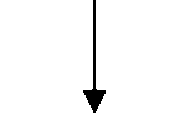 Проверка оформления и комплектности представленных заявителем документовПроверка оформления и комплектности представленных заявителем документовПроверка оформления и комплектности представленных заявителем документовФормирование и направление запросов для истребования документов, указанных в пункте 2.6.1 настоящего административного регламента, в порядке межведомственного взаимодействияФормирование и направление запросов для истребования документов, указанных в пункте 2.6.1 настоящего административного регламента, в порядке межведомственного взаимодействияФормирование и направление запросов для истребования документов, указанных в пункте 2.6.1 настоящего административного регламента, в порядке межведомственного взаимодействияПредставленные документы соответствуют требованиям действующего законодательства требованиям настоящего административного регламентаПредставленные документы не соответствуют требованиям действующего законодательства, требованиям настоящего административного регламента, имеются противоречия в сведениях, содержащихся в заявлении и приложенных к нему документахПодготовка проекта УсловийПодготовка проекта мотивированного отказа в выдаче УсловийПодписание проекта Условий или мотивированного отказа в выдаче УсловийПодписание проекта Условий или мотивированного отказа в выдаче УсловийПодписание проекта Условий или мотивированного отказа в выдаче УсловийРегистрация и выдача Условий или мотивированного отказа в выдаче УсловийРегистрация и выдача Условий или мотивированного отказа в выдаче УсловийРегистрация и выдача Условий или мотивированного отказа в выдаче УсловийПродление срока действия Условий по истечении времениПродление срока действия Условий по истечении времениПродление срока действия Условий по истечении времениРассмотрение Условий повторноРассмотрение Условий повторноРассмотрение Условий повторноГлава городского округа Самара443010, г. Самара, ул. Куйбышева, 135График работыПонедельник - четверг: 8.30 - 17.30Пятница: 8.30 - 16.30Обед: 12.30 - 13.18Суббота, воскресенье: выходные дниЕ-mail: vopros@samadm.ruТелефон (846) 332-30-40,факс (846) 340-36-73Заместитель главы городского округа - руководитель Департамента городского хозяйства и экологии Администрации городского округа Самара443030, г. Самара, ул. Коммунистическая, 17аГрафик работыПонедельник - четверг: 8.30 - 17.30Пятница: 8.30 - 16.30Обед: 12.30 - 13.18Суббота, воскресенье: выходные дниЕ-mail: dgh@samadm.ruТелефон (846)336-64-10,факс: (846)266-54-54Первый заместитель главы городского округа Самара443010, г. Самара, ул. Куйбышева, 135График работыПонедельник - четверг: 8.30 - 17.30Пятница: 8.30 - 16.30Обед: 12.30 - 13.18Суббота, воскресенье: выходные дниЕ-mail: vopros@samadm.ruТелефон/факс 333-35-41Приложение:1.Разрешение на получение условий на проектирование объектов в части отвода сточных вод.2.Правоустанавливающие документы на земельный участок.3.Документ, удостоверяющий личность заявителя (физического или юридического лица).Приложение:ранее выданные условия на проектирование объектов в части отвода сточных вод.Приложение:документы, обосновывающие необходимость изменения ранее выданных условий.